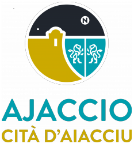 DIRECTION DES ACCUEILS DE LOISIRSINFORMATION AUX PARENTSRAPPEL CONCERNANT LES INSCRIPTIONS AUX ACCUEILS DE LOISIRS DES MERCREDISLes réservations aux accueils de loisirs pour les périodes des mercredis doivent obligatoirement être effectuées en ligne sur le Portail Famille du site officiel de la Ville, selon le calendrier prévisionnel préétabli.Nous vous rappelons qu’en dehors des périodes de réservation, le tarif de l’accueil du mercredi sera majoré et le tarif en mercredi occasionnel appliqué soit : 20.89 € pour les familles demeurant à Ajaccio, 30.32 € pour les familles des 5 communes conventionnées avec la Ville d’Ajaccio, 33.66 pour les familles hors Ajaccio, hors convention et hors commune. Il vous appartient donc, conformément au règlement intérieur de la Direction des Accueils de Loisirs qui vous a été remis, de respecter les périodes de réservation afin de bénéficier du tarif lié à votre quotient familial.